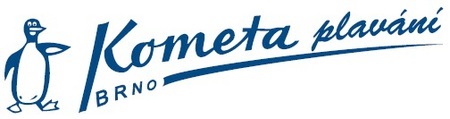 O mokrého Emana 20188. ročníkDatum konání: 7.4.2018Místo konání: Projstěojov – Městské lázněTermín přihlášek: 28. 3. 2018Termín odhlášok: 2. 4. 2018 do 20:00 hod na email: petra.hollanderova@gmail.comDoprava: vlastná (autami) (prosím rodičov o prípadnú dohodnu medzi sebou)S sebou: alespoň 3 plavky, ručník, brejličky, čepičku, pantofle, tričko Kometa, kraťasy/župan, svačinu a pitíSraz na bazéne: 7:30 (8:00 – začína rozplávanie) Odhadovaný koniec: 17:00 – 18:00 hodNominované deti 